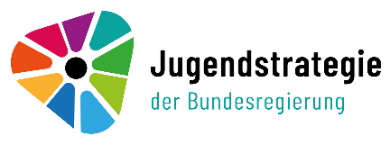 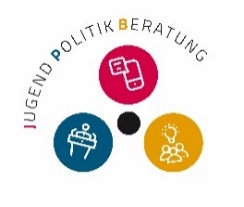 Planathon „Jugend gestaltet Strukturwandel“Jugendpartizipation für die Kohleregionen –Der Strukturwandel in den Kohleregionen hat begonnen, aber Jugendliche werden in diesem Prozess noch zu wenig gehört! Melde Dich jetzt zu Wort! Beim Planathon „Jugend gestaltet Strukturwandel“ vom 12. -14. November 2021 in der Jugendherberge Halle (Saale) sind 65 Jugendliche eingeladen, ihre Meinung einzubringen und die anstehenden Transformationsprozesse aus Jugendsicht zu beleuchten. Ein Planathon ist ein neu entwickeltes Beteiligungskonzept, das Elemente der Zukunftswerkstatt, des Hackathons und der Planungszelle enthält. Die Veranstaltung wird durch mehrere Bundesministerien und durch die vier Bundesländer Brandenburg, Nordrhein-Westfalen, Sachsen sowie Sachsen-Anhalt gemeinsam – im Rahmen der Jugendstrategie der Bundesregierung – durchgeführt. Und jetzt kommst DU! Wenn Du zwischen 14 und 27 Jahren alt bist, aus einer der Kohleregionen kommst, einen Bezug zu einer der Kohleregionen hast und die dort anstehenden Prozesse und Herausforderungen bei Dir ganz oben auf der Agenda stehen, bist Du herzlich eingeladen, dabei zu sein und aktiv mitzumachen! Aber was bedeutet das konkret? Der Planathon „Jugend gestaltet Strukturwandel“ ist ein Format, in dem Du Dich in verschiedenen Arbeitsgruppen mit anderen jungen Menschen austauschen und kreative, neue Ideen für die Zukunft der Kohleregion entwickeln kannst. Dabei wechseln sich moderierte und freie Arbeitsphasen ab. Der Planathon ermöglicht Dir sowohl ein kreatives Arbeiten und einen engen Austausch mit anderen Jugendlichen als auch einen kritisch-konstruktiven Dialog mit Expertinnen und Experten der Länder und Bundesministerien.Du hast dabei die einmalige Chance, zusammen mit 65 Jugendlichen wichtige Impulse für den Transformationsprozess in den Kohleregionen einzubringen und so die Sicht der kommenden Generation an die jetzigen Entscheiderinnen und Entscheider weiterzugeben. Während in der ersten Phase des Planathons der „Blick aufs Ganze“ (regionsübergreifende Bearbeitung des Themas) im Vordergrund steht, hast Du die Möglichkeit, in der zweiten Phase in regionsspezifischen Gruppen konkrete Ideen und Lösungsvorschläge für Strategien, Prozesse und Projekte zu entwickeln. Wir freuen uns auf Deine Ideen!Außerdem gibt es noch weitere spannende Veranstaltungen für diejenigen, die nach dem Planathon noch weitermachen wollen, und zwar:Ein zweitägiger Redaktionsworkshop aus delegierten Jugendlichen des Planathons zur Erstellung eines Jugendgutachtens, welches alle Ergebnisse dokumentiert.Mehrere Präsentationsveranstaltungen auf Bundes- und Länderebene, in denen die Jugendgutachten den Ministerpräsidenten und Bundesministerien übergeben werden.Auf den Ergebnissen aufbauende dezentrale Folgeveranstaltungen.Melde Dich auf der Website www.planathon.de an! Hier findest Du auch weitere Informationen rund um die Veranstaltung. Wir freuen uns auf Dich!